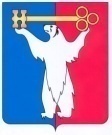 АДМИНИСТРАЦИЯ ГОРОДА НОРИЛЬСКАКРАСНОЯРСКОГО КРАЯПОСТАНОВЛЕНИЕ21.06.2017	г. Норильск	          № 257В целях приведения в соответствие с законодательством Российской Федерации, ПОСТАНОВЛЯЮ:1. Внести в Административный регламент  предоставления муниципальной услуги по предоставлению единовременной доплаты к социальной выплате на приобретение жилых помещений, утвержденный постановлением Администрации города Норильска от 12.09.2012 № 281 (далее – Административный регламент), следующие изменения:1.1. В подпункте «в» пункта 2.6 Административного регламента слова «Единого государственного реестра прав на недвижимое имущество и сделок с ним» заменить словами «Единого государственного реестра недвижимости».1.2. В пункте 2.7 Административного регламента слова «Единого государственного реестра прав на недвижимое имущество и сделок с ним» заменить словами «Единого государственного реестра недвижимости».2. Опубликовать настоящее Постановление в газете «Заполярная правда» и разместить на официальном сайте муниципального образования город Норильск.3. Настоящее Постановление вступает в силу после его официального опубликования в газете «Заполярная правда», и распространяет свое действие на правоотношения, возникшие с 01.01.2017Руководитель Администрации города Норильска                                Е.Ю. ПоздняковО внесении изменений в постановление Администрации города Норильска 
от 12.09.2012 № 281 О внесении изменений в постановление Администрации города Норильска 
от 12.09.2012 № 281 